Research plan (proposal) instructionsComplete the following section prior to your experimentation.Write in future tense. Refer to Page 2 of ISEF Form 1A for instructions and suggestions on completing the Research Plan.RESEARCH PLANTITLE OF RESEARCH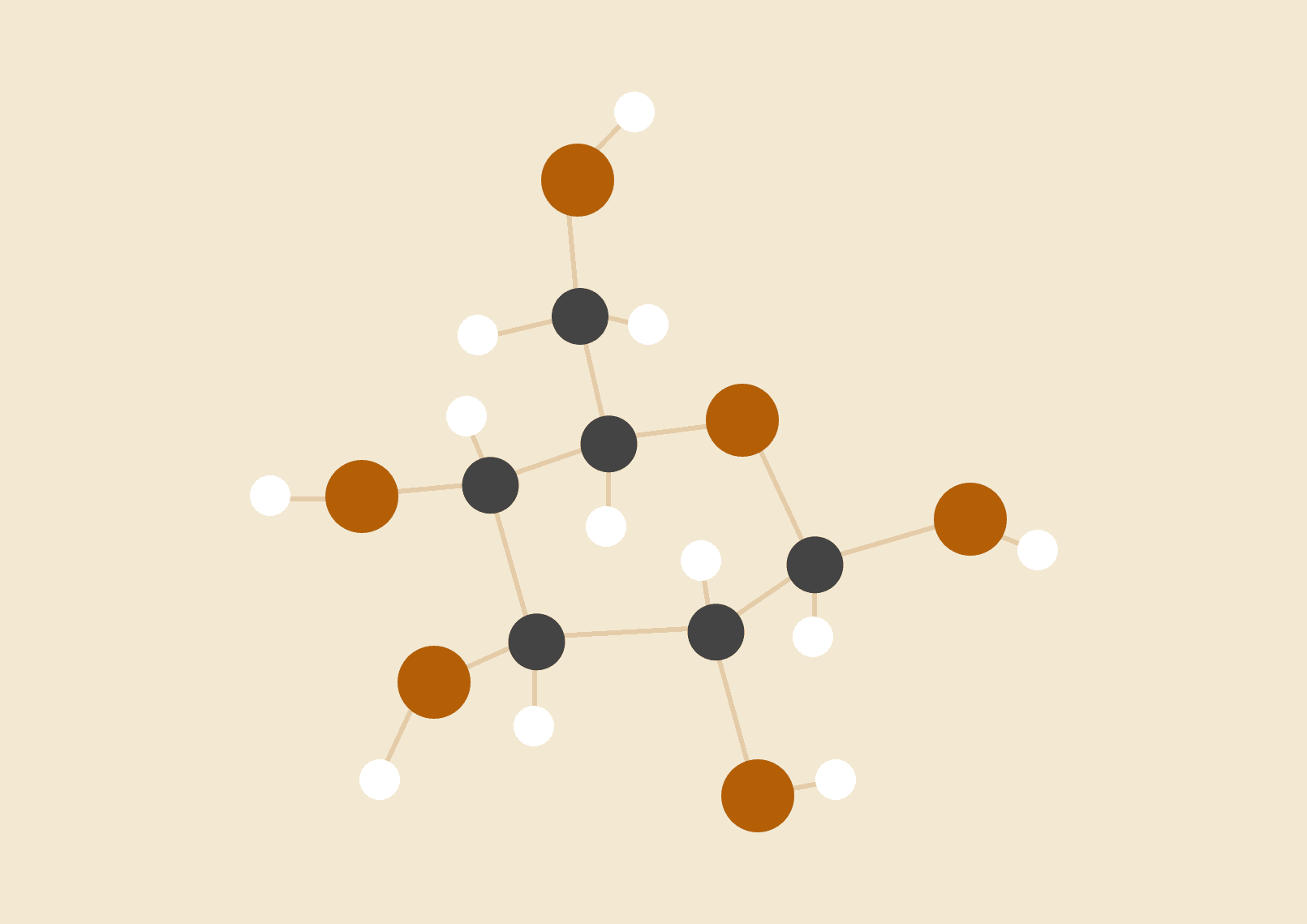 Your Name(s)09.04.20XX#TH GRADE SCIENCERATIONALEDuis autem vel eum iriure dolor in hendrerit in vulputate velit esse molestie consequat, vel illum dolore eu feugiat nulla facilisis at vero eros et accumsan.RESEARCH QUESTIONSLorem ipsum dolor sit ametConsectetuer adipiscing elitHYPOTHESIS(ES)Duis autem vel eum iriure dolor in hendrerit in vulputate velit esse molestie consequat, vel illum dolore eu feugiat nulla facilisis at vero eros et accumsan.ENGINEERING GOAL(S)Lorem ipsum dolor sit ametConsectetuer adipiscing elitEXPECTED OUTCOMESDuis autem vel eum iriure dolor in hendrerit in vulputate velit esse molestie consequat, vel illum dolore eu feugiat nulla facilisis at vero eros et accumsan.RESEARCH DETAILSPROCEDURESDuis autem vel eum iriure dolor in hendrerit in vulputate velit esse molestie consequat, vel illum dolore eu feugiat nulla facilisis at vero eros et accumsan.RISK AND SAFETYLorem ipsum dolor sit amet, consectetuer adipiscing elit, sed diam nonummy nibh euismod tincidunt ut laoreet dolore magna aliquam erat volutpat. Ut wisi enim ad minim veniam, quis nostrud exerci tation ullamcorper suscipit lobortis nisl ut aliquip ex ea commodo consequat.DATA ANALYSISLorem ipsum dolor sit amet, consectetuer adipiscing elit, sed diam nonummy nibh euismod tincidunt ut laoreet dolore magna aliquam erat volutpat. Ut wisi enim ad minim veniam, quis nostrud exerci tation ullamcorper suscipit lobortis nisl ut aliquip ex ea commodo consequat.BIBLIOGRAPHYLorem ipsum dolor sit ametConsectetuer adipiscing elitSed diam nonummy nibh euismod